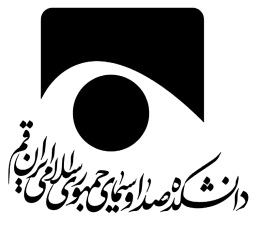 دانشگاه صدا و سیمای جمهوری اسلامی ایران دانشكده صدا و سيما- قمرشته ادبیات نمایشی1ـ مشخصات دانشجو3ـ  اساتید راهنما و مشاور 4ـ زمان و مراحل انجام كارتبصره: مدت زمان اجراي مراحل فوق 6 ماه است كه با پايان‌نامه عملي مشترك مي‌باشد.طرح تفصيلي پايان‌نامه نظري (تذکر:‌  رعایت قواعد »شیوه‌نامه تدوین پایان‌نامه» مانند ارجاعات درون‌متنی، فونت و... در نگارش این طرح ضروری است)بيان مسأله (شامل تشريح ابعاد مسأله، معرفي دقيق آن، بيان جنبه‌هاي مجهول و مبهم و متغيرهاي مربوط)اهمیت و ضرورت:اهداف پژوهش (هدف اصلی و اهداف فرعی)سؤال‌های تحقیق (سوال اصلی و سوالات فرعی):فرضيه (در صورت نیاز):تعريف مفاهيم (تعریف عملیاتی در صورت نیاز):كاربردهاي تحقيق: چارچوب نظری/ مفهومی تحقیق: روش‌ تحقيق (ابعاد آن توضیح داده شود):پيشينه طرح (بيان مختصر سابقه تحقيقات انجام گرفته و نتایج به دست آمده و ارتباط آن با موضوع تحقیق)فهرست تفصیلی طرح:منابع:طرح تفصيلي پايان‌نامه عملي خلاصه طرح (حداقل یک صفحه): تاریخ و امضاء دانشجومشخصات دانشجو: نام:                                 نام خانوادگی:                       شماره دانشجویی:                            تلفن همراه:                                        وضعیت تحصیلی:  روزانه   شبانه      آدرس محل سکونت:                   2 ـ عنوان پايان‌نامه (نظری):نام و نام خانودگي استاد راهنما:                                             مدرك و رشته تحصيلي:نام و نام خانودگي استاد مشاور:                                             مدرك و رشته تحصيلي:مراحل كارطرح اجمالیطرح تفصیلیگزارش اوليهگزارش دومویرایش نهاییتحويل به پژوهشمدت1 ماه1 ماه5/1 ماه5/1 ماه1 ماه6 ماهعنوان پایان‌نامه عملی: مشخصات طرحساختار:     سینمایی	        فیلم تلویزیونی     	     تئاتر تلوزیونی   	    نمایشنامه رادیویی   	                   نوع طرح:   اصلی                 اقتباسی	               منبع اقتباس:مدت:ویژگی‌های مخاطبین (سن، جنس، و ...): ضرورت و اهداف پرداختن به موضوع:   ایده: نظر استاد راهنما:                                                                                                                                     امضاءنظر استاد مشاور:امضاءنظر مدیر گروه:امضاءنظر مدیر پژوهش:عنوان و اساتید طرح تفصیلی، با مصوبه طرح اجمالی در شورای پایان‌نامه مطابقت دارد.امضاء